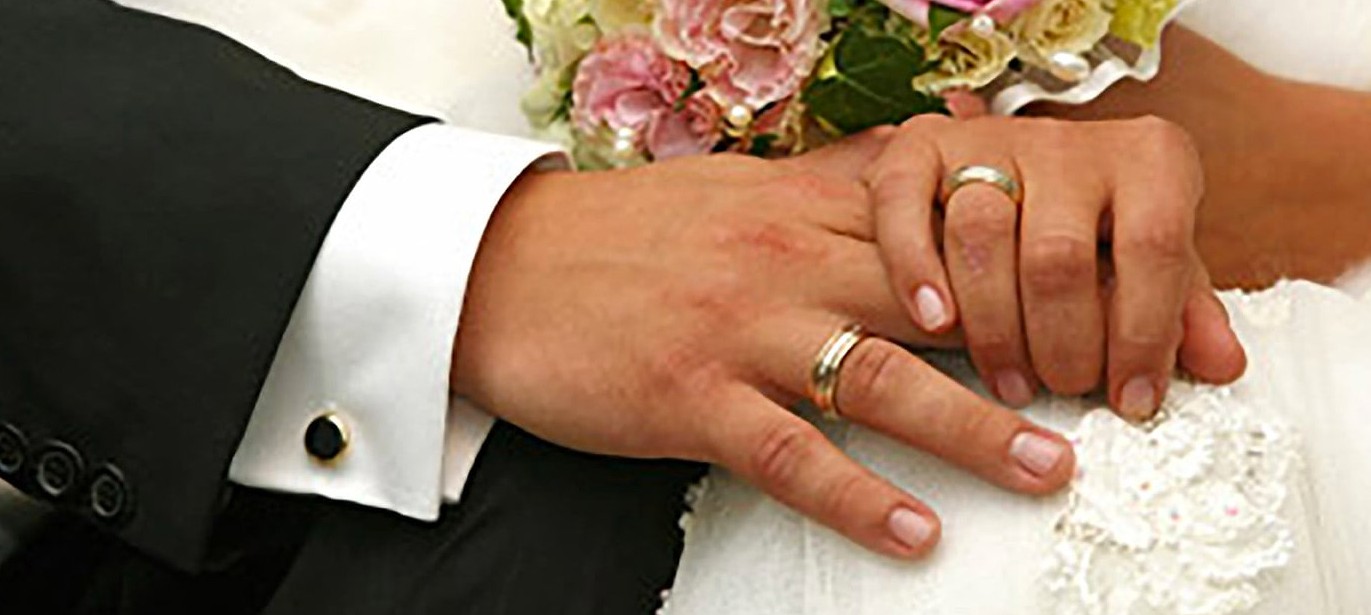 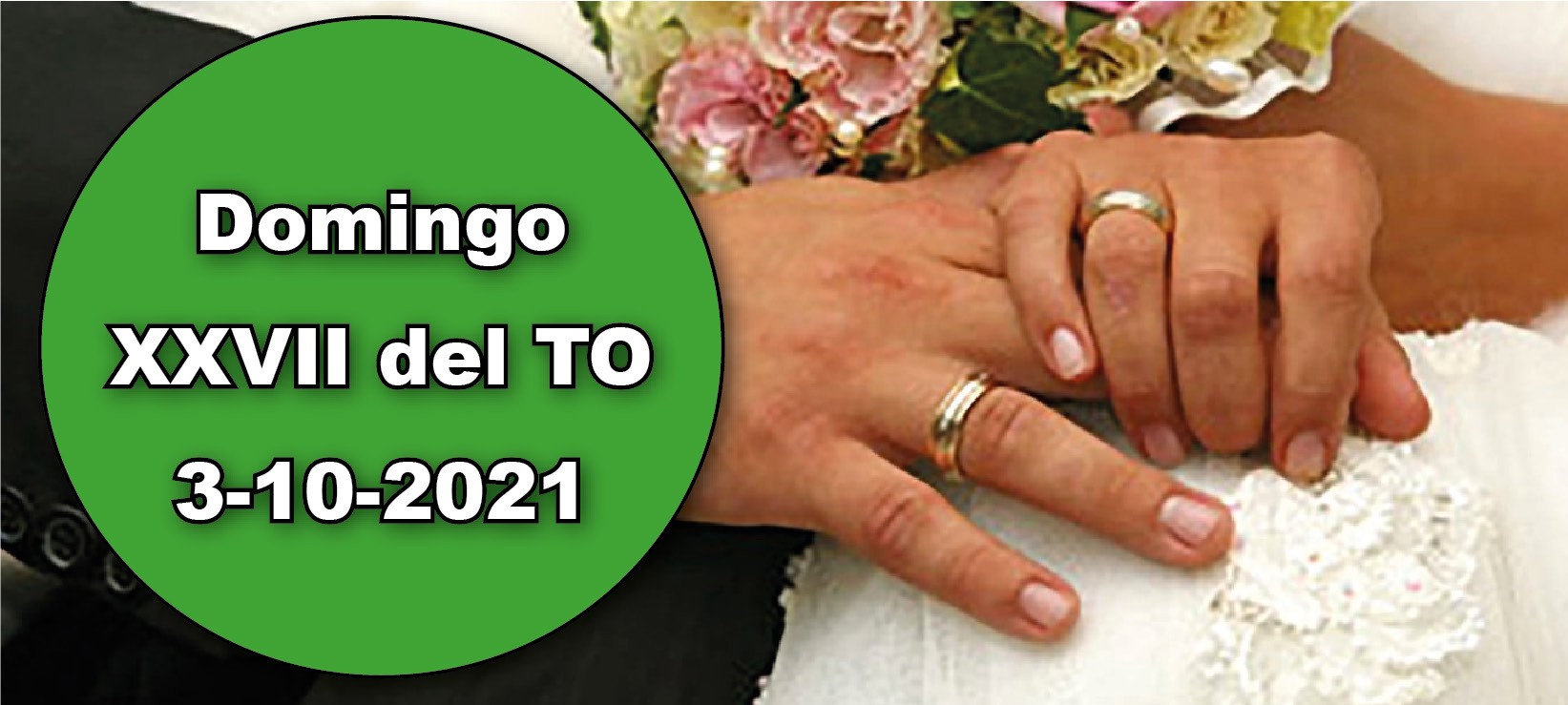 Gén 2, 18-24. Y serán los dos una sola carne.Sal 127. R. Que el Señor nos bendiga todos los días de nuestra vida.Heb 2, 9-11. El santificador y los santificados proceden todos del mismo.Mc 10, 2-16. Lo que Dios ha unido, que no lo separe el hombre.El hombre y la mujer han sido creados por Dios. Ninguno es superior al otro y están llamados a unirse en el matrimonio (1 lect.), una unión indisoluble, para toda la vida: «Lo que Dios ha unido, que no lo separe el hombre». El que se divorcia (hombre o mujer) y se casa con otra o con otro comete adulterio (Ev.). En la 2 lect., de la carta a los Hebreos, se nos recuerda que Cristo, que nos ha santificado por su muerte y resurrección, nos llama hermanos suyos, ya que también nosotros, como él, procedemos de Dios nuestro Padre. Así en él radica nuestra fraternidad que crece con la participación en la eucaristía, en la que él sigue ofreciéndose por  nosotros.Hoy no se permiten las misas de difuntos, excepto la exequial.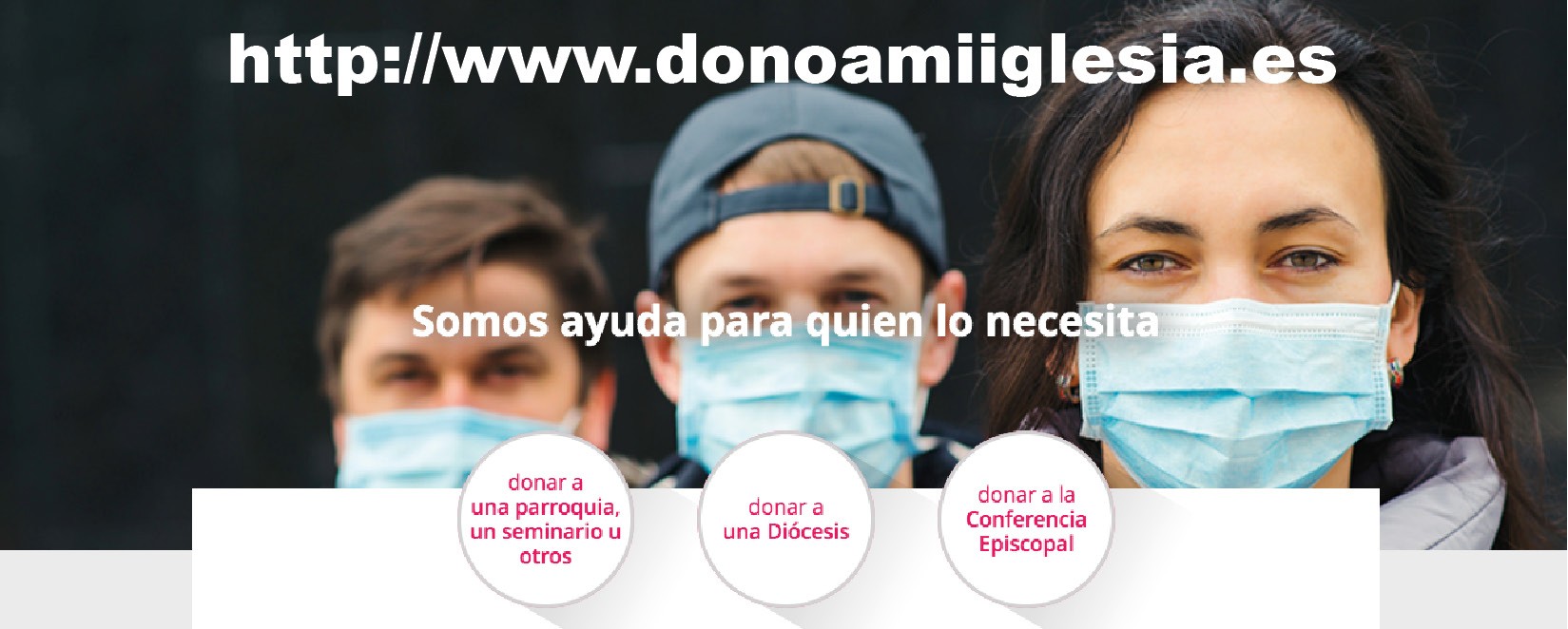 LA ENSEÑANZA DE JESÚS SOBRE EL MATRIMONIOMc 10, 2-16+ Lectura del santo Evangelio según San Marcos.En aquel tiempo, acercándose unos fariseos, preguntaban a Jesús para ponerlo a prueba: «¿Le es lícito al hombre repudiar a su mujer?».Él les replicó: «¿Qué os ha mandado Moisés?».Contestaron: «Moisés permitió escribir el acta de divorcio y repudiarla».Jesús les dijo: «Por la dureza de vuestro corazón dejó escrito Moisés este precepto. Pero al principio de la creación Dios los creó hombre y mujer. Por eso dejará el hombre a su padre y a su madre, se unirá a su mujer y serán los dos una sola carne. De modo que ya no son dos, sino una sola carne. Pues lo que Dios ha unido, que no lo separe el hombre».En casa, los discípulos volvieron a preguntarle sobre lo mismo.Él les dijo: «Si uno repudia a su mujer y se casa con otra, comete adulterio contra la primera. Y si ella repudia a su marido y se casa con otro, comete adulterio».Acercaban a Jesús niños para que los tocara, pero los discípulos los regañaban.Al verlo, Jesús se enfadó y les dijo: «Dejad que los niños se acerquen a mí: no se lo impidáis, pues de los que son como ellos es el reino de Dios. En verdad os digo que quien no reciba el reino de Dios como un niño, no entrará en él».Y tomándolos en brazos los bendecía imponiéndoles las manos. Palabra del Señor.R. Gloria a ti, Señor Jesús.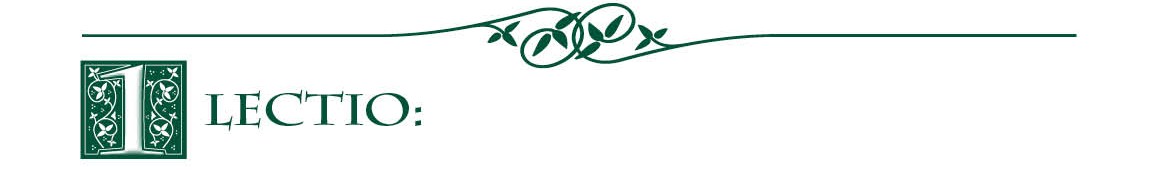 Es bien conocido este texto del Nuevo Testamento; además, puede encontrarse en Mateo 19.1-15 y en Lucas 16.18.Los fariseos le plantean a Jesús una pregunta sobre el divorcio. Quieren tenderle una trampa mediante una controversia sobre la ley de Moisés. Jesús inmediatamente les pregunta qué enseña Moisés sobre el tema, haciendo que sean ellos quienes respondan a su propia pregunta. Citan Deuteronomio 24.1-4, que permitía que un varón se divorciara de su mujer si encontraba en ella algo indecente. Con una condición: no puede cambiar de parecer más tarde y volver a casarse con ella otra vez.Jesús se remonta al plan originario de Dios y, de este modo, apunta a un modelo máselevado. Deja claro que cuando un varón y una mujer se unen en matrimonio, se convierten en una sola persona a los ojos de Dios y nadie debe separarlos. Así que, idealmente, nadie debería divorciarse. Esto sólo se permitió bajo la ley de Moisés por la terquedad de la gente.En esta ocasión, los discípulos le piden que les diga algo más sobre el tema. En este caso, Jesús va más allá que Moisés y dice que si los divorciados vuelven a casarse, ambos cometen adulterio. Así, Jesús prohíbe completamente volver a casarse. Jesús quiere que en el Reino de Dios todos vivamos según sus ideales más elevados y, por eso, nos envía al Espíritu Santo para ayudarnos.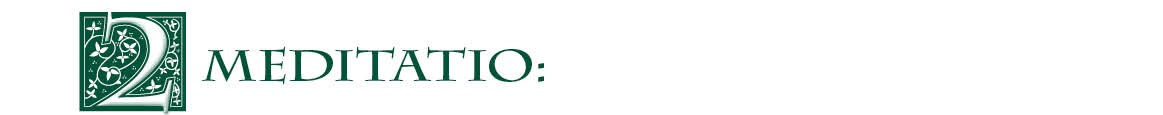 ¿Qué piensas de la doctrina de Jesús sobre divorciarse y volverse a casar? ¿Estás de acuerdo con ella o te parece demasiado dura para aplicarla en todas las circunstancias?¿Qué cuestiones te gustaría plantearle a Jesús sobre este tema? ¿Qué crees que respondería Jesús?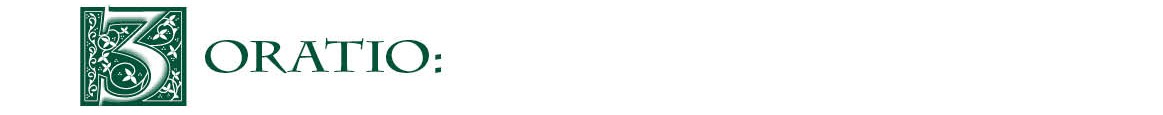 El Salmo 128 enumera las bendiciones por obedecer a Dios. Si Dios está en el corazón de las relaciones familiares, las bendiciones alcanzarán a cada miembro de la misma.Pon por escrito algunas de las bendiciones que has visto en tu familia y dale gracias a Dios por ellas. En los días en que sobrevengan pruebas y dificultades, mira tus notas y acuérdate de la fidelidad de Dios.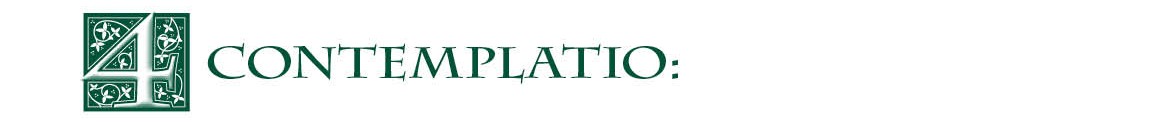 Las lecturas de esta semana giran en torno a las ‘relaciones’. En Génesis 2.18-24 Dios manifiesta su amor creando una compañía especial para el varón, descrita a veces como ‘compañera’. En nuestra lectura del Evangelio de hoy, Jesús cita literalmente el versículo 24.En Hebreos 2.9-11 leemos que Jesús, el primero y más perfecto de todos, aceptó el sufrimiento para purifi carnos de nuestros pecados y abrirnos el camino hacia el Reino de Dios.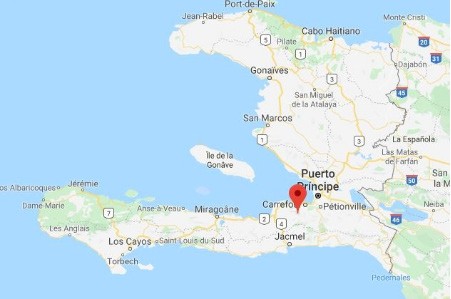 Haití, un país castigado Se han cumplido 11 años desde el terremoto que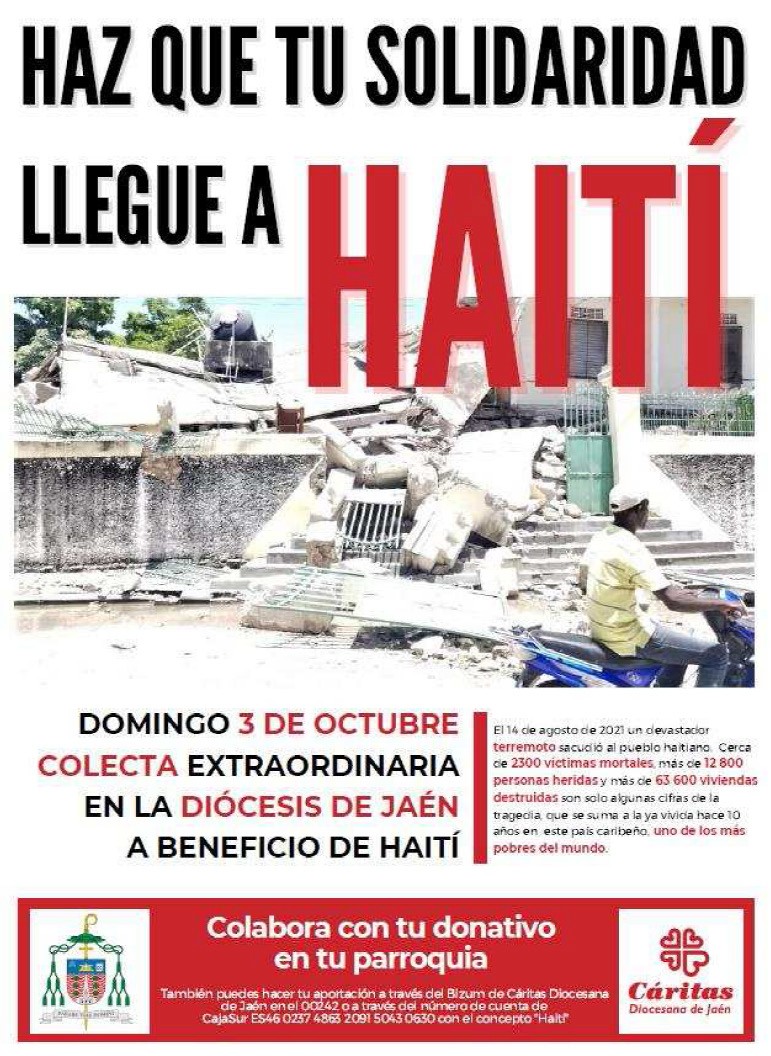 sacudió Haití el 12 de enero de 2010. Ese día, un seísmo de 7 grados en la escala Ri- chter con epicentro entre las ciudades de Jacmel y Puerto Príncipe, la capital del país, causó la muerte a 300.000 personas, dejó sin hogar a más de un millón y provocó el desplazamiento de otros dos millones.AGENDAAGENDAAGENDAAGENDALunes 4Martes 5Miércoles 6Jueves 7San Francisco de AsisTemporas de Acción de Gracias y PeticiónMiércoles de la XXVII semana del TOSan BrunoBienaventurada Vir- gen María del RosarioViernes 8Sábado 9Domingo 10Viernes de la XXVII semana del TOSábado de la XXVII semana del TODomingo XXVIII del TO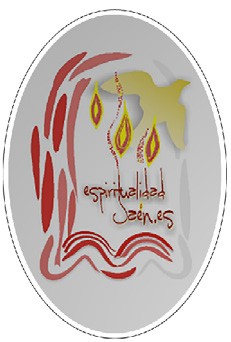 